Name:Medical Terminology : Skeletal System Test ReviewColor the axial skeleton red and the appendicular skeleton blue: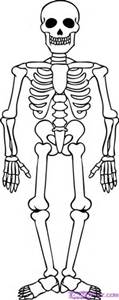 Give 2 examples of each type of bone:long-flat-irregular-sesamoid-short-Describe each therapy/procedure/medication:NSAIDNarcoticAnalgesicAntipyreticLumbar punctureAmputationProsthesisCastORIFDraw a long bone and label the following:Endosteum			Periosteum		Medullary Cavitycompact bone			spongy bone		epiphyses	diaphysisLong bone diagram (draw/label):Describe each type of fracture (and the bone where it most commonly occurs and how it is caused):comminutedgreenstickcompressionpathologicalspiralstressCollessimplecomplexDefine each disease/disorder/injury of the bone:avulsiondislocationLabel the bones of the skeleton below (on your chapter cover page in journal):clavicle			craniumradius			tibiascapula			calcaneusmetacarpals		pelvisfemur			maxillafibula			vertebraehumerus			ulnamandible			patellatibia			phalangescarpals			metatarsalsmetatarsals		carpalsphalanges			tarsals